К нам приехал Цирк…    25 января 2019 года в старшей группе  МДОУ детский сад № 1 с.Пригородное Сердобского района было проведено развлечение «К нам приехал Цирк», которое стало итоговым в рамках тематической недели «Цирк».  В течение этой недели дети говорили о цирке, просматривали презентации, из которых они узнали об особенностях профессий людей, работающих в цирке. Многие ребята захотели стать артистами цирка, и такая возможность им представилась на развлечении. Вместе с клоуном Тепой (музыкальный руководитель Саенко Е.Ю.) они попробовали стать жонглерами, гимнастами, тяжелоатлетами, канатоходцами.  А закончилось представление настоящим фокусом превращения воды. Зрители так и не поняли, как обычная вода поменяла свой цвет. Но в этом и есть прелесть цирка, что он дарит ощущение праздника и детям и взрослым.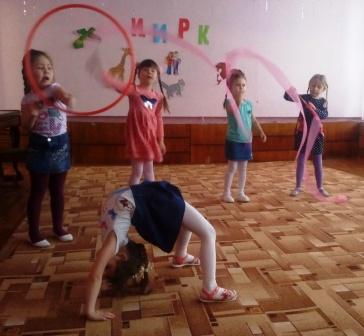 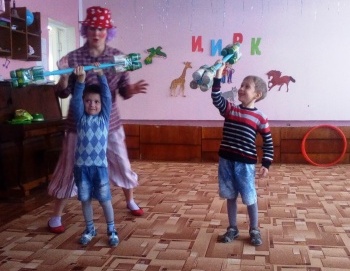 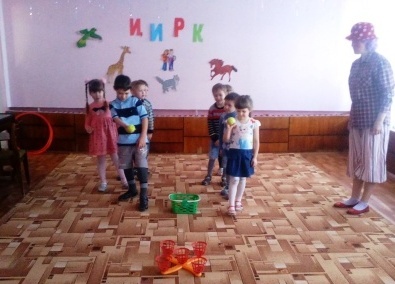 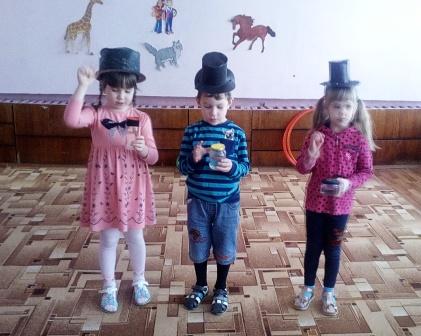 